Приоритетным правом при трудоустройстве пользуются несовершеннолетние граждане:выпускники детских домов;дети-сироты;дети, оставшиеся без попечения родителей;несовершеннолетние, освобожденные из воспитательных колоний или окончившие специальные учебно-воспитательные учреждения закрытого типа;несовершеннолетние, осужденные к наказанию, не связанному с лишением свободы, в том числе условно осужденные;несовершеннолетние, состоящие на профилактическом учете в подразделении по делам несовершеннолетних органов внутренних дел, комиссии по делам несовершеннолетних и защите их прав;дети из малообеспеченных и (или) многодетных семей;дети одинокой матери (одинокого отца);дети из семьи, потерявшей кормильца.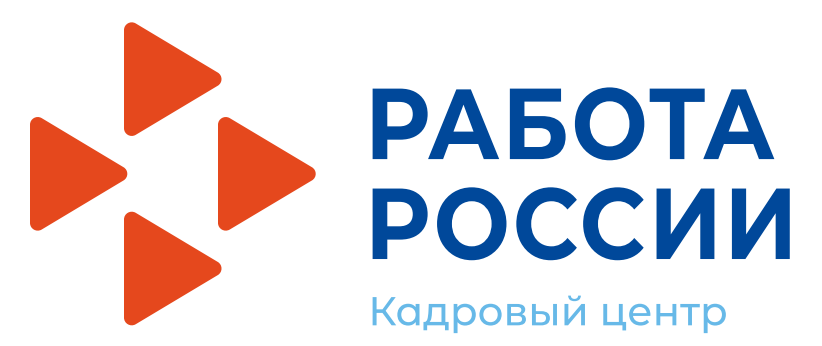 